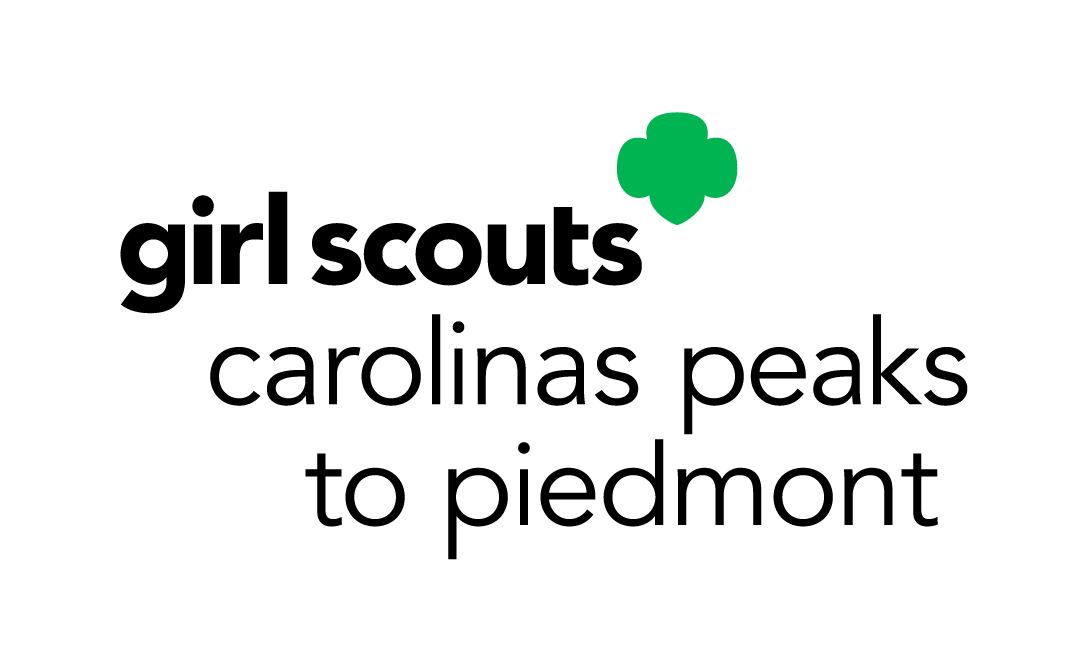 Dear [NAME], Faith is at the heart of Girl Scouting, integral to the Girl Scout tradition since our founding in 1912. As a leader of [TROOP LEVEL AND NUMBER], I have had the pleasure of meeting in [NAME OF HOUSE OF WORSHIP] for [NUMBER OF YEARS] and am grateful for your support as we develop the next generation of female leaders. I’m reaching out today because we would love to partner with you to celebrate an upcoming Girl Scout tradition that honors girls of faith.Girl Scout Week, celebrated every March, honors the guiding principles of Girl Scouts, including our mission to build girls of courage, confidence, and character who make the world a better place. During the week, we also encourage girls to take part in Girl Scouts Celebrate Faith. This initiative, which includes specially designated days like Girl Scout [SUNDAY/JUMMAH/ SABBATH], encourages girls to explore the values their faith shares with Girl Scouting.This year, Girl Scout [SUNDAY/JUMMAH/SABBATH] will be observed on [March 8, 2020/March 13, 2020/March 13–14, 2020]. On this special day, we emphasize the importance of the Girl Scout Promise, in which girls pledge to “serve God” and to “help people at all times.” Will you work with us to lift up the Girl Scouts who are making a difference in our community and the adult volunteers who support them? There are so many meaningful ways for families and our [CHURCH/CONGREGATION/SYNAGOGUE/MOSQUE] to come together to celebrate our girls’ growing commitment to their faith. I’ve attached [SAMPLE SERVICE IDEAS, DEDICATED PRAYERS, AND IDEAS FOR PRE- AND POST-SERVICE ACTIVITIES].Thank you for your consideration and support. I will follow up with you [DAY OF WEEK/DATE], and we look forward to working with you to celebrate all the positive changes that the members of [NAME OF HOUSE OF WORSHIP] are making in our community. Best regards, [YOUR NAME AND CONTACT INFO]